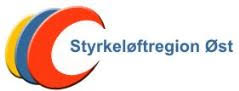 Styrkeløftregion ØstREFERAT FRA STYREMØTE 2017-02Styremøte nr. 2017-02Tid	: Lørdag 18 Mars etter tinget.Sted	: Osloidrettens hus, rom: Kollen, Ekeberg, Oslo.Til Stede	: Vidar Tangen, Mina Svele, Egil Kroknes, Vegard Røysum, Geir Johansen
Anita Stavik, Ninaz Khodabandeh og Ove Johansen.Styrereferat nr. 2017-01 er godkjent via e-post.AVSLUTTEDE SAKER
03/17	Regionstinget 201705/17	Kurs fra NSF06/17	ØIKs Idrettsgalla07/17	Webredaktør08/17	Hederspris 2016VEDTATT PÅ E-POST SIDEN FORRIGE STYREMØTEAnsvarlig	: Vegard RøysumStatus		: AvsluttetVIDEREFØRTE SAKER01/17	ØKONOMIRapportering. Fått inn 35000 kr i bingo, og det er mer enn vi har regnet med. Det lover godt for resten av året.Ansvarlig	: Vidar Tangen.Status		: Videreføres.02/17	AKTIVITETER- Aktivitetsplan 2017, Ansvar Vegard Røysum.Oppdatering.- Regions trenerordning, Ansvar Egil KroknesOrienteringRegionstrenerordningen og regionslaget.- Dommeroppsett for 2017, Ansvar Håkon OlsenOrientering-Stevner for regionen, Ansvar Geir JohansenOrientering- Det blir arrangert 2 RM og 3 NM- NM Benk blir arrangert av IL Kraftsport og det går i Frogner Idrettshall.Brumunddal skal søke om å få WEC i 2018.04/17	Regionstrenerordningen og regionslaget.- Diskutert i forhold til om ordningen kan gjøres lettere. - Styret vedtar å sende inn et forslag til regionsledersamlingen og eventuelt som et tingforslag.Ansvarlig	: OveStatus		: VidereføresNYE SAKER9/17 Arbeidsoppgaver i styret.Leif gikk ut av styret, men vil komme til å fortsette med å føre regionsrekorder. Ove tar over Egil sine oppgaver med regionstrenerordningen.Ninaz går inn som webredaktør og hjelper til med sosiale medier.10/17 Søknader om utstyrsstøtte. IL Kraftsport har sendt inn søknad på 19000 kr for utstyrsstøtte og det ble innvilget.Lenja AK har sendt inn søknad for utstyr for 3500 kr og det ble innvilget.Askim SK sendte inn en søknad på støtte for reise på 1906 kr dette ble ikke innvilget.Oslo SK har sendt inn en søknad på 8000 kr for høyttaler/musikkanlegg som kan brukes til arrangement. Kriteriet er at det skal lånes ut, men regionen kan ikke garantere for at dette blir holdt godt i stand. Eventuelt må en leiekontrakt skrives. Noe regionen kan være behjelpelig med. Svar fra regionen vil komme på et senere tidspunkt. 11/17 Innkalling til møte i Trondheim. Regionsledersamling/strategimøte. Vegard Røysum og Anita Stavik vil komme til å delta på dette.  12/17 Opprette en facebookside for regionsstyret.Mina har nå opprettet en facebookside som er lukket. Det er for å kunne avlaste en del oss med så mye mail.NESTE MØTEDato for neste møte 	: 4. Mai.Rom bestilles av	: Vegard RøysumAnsvarlig	: Vegard RøysumStatus		: Videreføres.